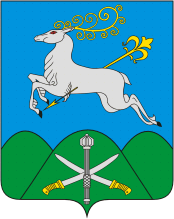 АДМИНИСТРАЦИЯ МУНИЦИПАЛЬНОГО ОБРАЗОВАНИЯКАВКАЗСКИЙ РАЙОНПОСТАНОВЛЕНИЕот 26.04.2022   					                                     № 628О внесении изменений в постановление администрации муниципального образования Кавказский район от 5 декабря 2019 г. № 1918 «Об утверждении реестра мест (площадок) накопления твердых коммунальных отходов, расположенных на территории сельских поселений, входящих в состав муниципального образования Кавказский район»	Во исполнение пункта 4 статьи 13.4 Федерального закона от 24 июня 1998 г. № 89-ФЗ «Об отходах производства и потребления», в связи с увеличением количества мест (площадок) накопления твердых коммунальных отходов п о с т а н о в л я ю:1.Внести в постановление администрации муниципального образования Кавказский район от 5 декабря 2019 г. № 1918 «Об утверждении реестра мест (площадок) накопления твердых коммунальных отходов, расположенных на территории сельских поселений, входящих в состав муниципального образования Кавказский район» изменения, дополнив приложение к постановлению пунктами № 69,70,71,72,73,74,75 следующего содержания:«                                                                                                                                   »3. Отделу информационной политики администрации муниципального образования Кавказский район (Винокурова И.В.) обеспечить размещение настоящего постановления на официальном сайте администрации муниципального образования Кавказский район в информационно- телекоммуникационной сети «Интернет».4. Постановление вступает в силу со дня его подписания.     Глава муниципального образования Кавказский район						   	         В.Н. Очкаласов69Кавказская ст-цаЛенина ул., 249. Военный городок № 1 а, войсковая часть 78108Ленина ул., 249.45.43589,40.656851ж/б плиты125-0,75Юр.лицо (администативное здание, персонал)ЖКС №3 (г.Краснодар) филиала ФГБУ «ЦЖКУ» Минобороны России по ЮВО ИНН: 7729314745КПП: 231145002ОКПО: 0842955303000270Кавказская ст-цаЛенина ул., 249. Военный городок № 1 а, войсковая часть 78108Ленина ул., 24945.43589,40.656851ж/б плиты62-0,75Юр.лицо (администативное здание, персонал)ЖКС №3 (г.Краснодар) филиала ФГБУ «ЦЖКУ» Минобороны России по ЮВО ИНН: 7729314745КПП: 231145002ОКПО: 0842955303000271Кавказская ст-цаЛенина ул., 249. Военный городок № 1 а, войсковая часть 78108Ленина ул., 24945.43589,40.656851ж/б плиты21-0,75Юр.лицо (администативное здание, персонал)ЖКС №3 (г.Краснодар) филиала ФГБУ «ЦЖКУ» Минобороны России по ЮВО ИНН: 7729314745КПП: 231145002ОКПО: 0842955303000272Кавказская ст-цаПер. Первомайский. Военный городок № 14, войсковая часть 74173Пер. Первомайский-ж/б плиты62-0,75Юр.лицо (администативное здание, персонал)ЖКС №3 (г.Краснодар) филиала ФГБУ «ЦЖКУ» Минобороны России по ЮВО ИНН: 7729314745КПП: 231145002ОКПО: 0842955303000273Кавказская ст-цаПер. Первомайский. Военный городок № 14, войсковая часть 74173Пер. Первомайский-щебень41-0,75Юр.лицо (администативное здание, персонал)ЖКС №3 (г.Краснодар) филиала ФГБУ «ЦЖКУ» Минобороны России по ЮВО ИНН: 7729314745КПП: 231145002ОКПО: 0842955303000274Кавказская ст-цаПер. Первомайский. Военный городок № 14, войсковая часть 74173Пер. Первомайский-асфальтобетон93-0,75Юр.лицо (администативное здание, персонал)ЖКС №3 (г.Краснодар) филиала ФГБУ «ЦЖКУ» Минобороны России по ЮВО ИНН: 7729314745КПП: 231145002ОКПО: 0842955303000275Дмитриевская ст-цаВоенный городок № 14а, войсковая часть 74173Вне границ населенного пункта-щебень41-0,75Юр.лицо (администативное здание, персонал)ЖКС №3 (г.Краснодар) филиала ФГБУ «ЦЖКУ» Минобороны России по ЮВО ИНН: 7729314745КПП: 231145002ОКПО: 08429553030002